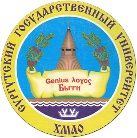 БЮДЖЕТНОЕ УЧРЕЖДЕНИЕ ВЫСШЕГО ОБРАЗОВАНИЯХАНТЫ-МАНСИЙСКОГО АВТОНОМНОГО ОКРУГА - ЮГРЫ«Сургутский государственный университет»ПРИКАЗ«_____ » _____________ 20    г.		 				                           №________СургутО проведении конкурса проектов В целях реализации стратегии развития Сургутского государственного университета, по итогам проектных сессий «Образование» и «Инновации», состоявшихся 4-6 и 25-27 марта соответственноПРИКАЗЫВАЮ:1. Провести конкурс проектов по направлениям:- привлечение талантливой молодежи- развитие дополнительного профессионального образования и дополнительного образования- СурГУ – проектный офис НТИ- молодежное предпринимательство- модернизация образовательных программ:· создание нормативной базы и инфраструктуры внедрения электронного обучения и дистанционных образовательных технологий· создание междисциплинарных образовательных программ· запуск процессов сопровождения и реализации проектов, инициированных внешними стейкхолдерами· подготовка кадров для развития биомедицинского кластера и нефтегазовой отрасли· реализация основных образовательных программ по модульному принципу в логике формирования сквозных компетенций по уровням образования и укрупненным группам направлений3. Директорам Институтов, руководителям прочих структурных подразделений (Апокин В.В., Коваленко Л.Н., Петрова Ю.Ю., Дядькин Д.С., Шарамеева О.А., Сысоев С.М.) обеспечить разработку проектов по утвержденным направлениям. 4. Руководствоваться при разработке проектов стратегическими целями университета и формой устава проекта, опубликованными на сайте СурГУ (раздел «Сотруднику», «Отдел по управлению проектами») по адресу: http://www.surgu.ru/sotrudniku/obraztsy-dokumentov.5. Начальнику отдела управления проектами Красновой А.В.: организовать сбор заявок на участие в конкурсе до 19 апреля 2019 г. (приложение 1), рассмотрение заявок до 26 апреля 2019 г.6. Рабочей группе по управлению проектами в составе: первый проректор Даниленко И.Н., проректор по развитию Безуевская В.А., проректор по экономике и финансам Овчарова Н.И., проректор по учебно-методической работе Коновалова Е.В., начальник отдела менеджмента качества Климович Л.А., начальник отдела по организации приема обучающихся  Галюта О.Н. эксперт отдела по управлению проектами Максименко Ю.П. (секретарь)рассмотреть представленные концепции проектов в срок до 26 апреля, уставы проектов в срок до 25 мая 2019 года. Результаты конкурса и перечень отобранных проектов опубликовать в срок до 24 мая 2019. 7. Контроль за исполнением приказа возложить на проректора по развитию В.А. Безуевскую. И.о. ректора                                                                                                 И.Н. ДаниленкоИсп.: Краснова А.В.К.т.: 2370 (внутренний)Лист согласованияВизы согласования:Распределить: проректоры, директора институтов, Краснова А.В,  Шабанова И.В., Галюта О.Н., Климович Л.А. Приложение 1Условия проведения конкурса проектов1. Для участия в конкурсе приглашаются: - сотрудники (индивидуально или группой);- структурные подразделения.2. На конкурс представляются концепции проектов, которые должны соответствовать одному из следующих направлений:- привлечение талантливой молодежи- развитие дополнительного профессионального образования и дополнительного образования- СурГУ – проектный офис НТИ- молодежное предпринимательство- модернизация образовательных проектов3. Содержание концепции проекта должно соответствовать Уставу проекта. Концепция может быть представлена в виде презентации (4–6 слайдов) или текстового файла. Форма представления концепции не влияет на его оценку.4. Требования к оформлению концепции представлены на сайте СурГУ (раздел «Сотруднику», «Отдел по управлению проектами») по адресу: http://www.surgu.ru/sotrudniku/obraztsy-dokumentov5. Концепции проектов необходимо направить до 01 мая 2019 г. на электронную почту: krasnova_av@surgu.ru. ДолжностьСогласовано                                Примечание                       Административный отделФ.И.О. ___________________                            ____________________                  подпись___________________
расшифровка  подписиПервый проректорДаниленко И.Н.. ___________________                             ____________________подпись___________________
расшифровка  подписиПроректор по развитиюБезуевская В.А. ___________________                             ____________________подпись___________________
расшифровка  подписиПроректор по финансово-экономической деятельности и ИКОвчарова Н.И. ___________________                             ___________________  подпись___________________
расшифровка  подписиПроректор по науке и технологиямЯворский Э.Р.___________________                             ____________________подпись___________________
расшифровка  подписиПроректор по УМРКоновалова Е.В.____________________                _________________подпись___________________
расшифровка  подписи